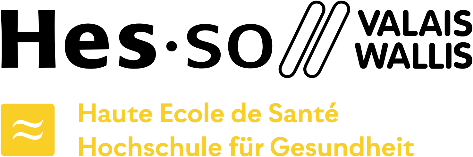 Entreprise ou institution accueillant l’étudiant pour un stage non spécifique :Nous attestons par la présente quePolitesse :      Madame   MonsieurNom et prénom :Né (e) le :Originaire de :Domicilié (e) à :A effectué un stage non spécifique dans le cadre des Modules complémentaires santé / Maturité spécialisée santé au sein de notre établissement	du            auà            %, soit          hDate :									Sceau et signatureAttestation de stage non spécifique MC Santé / MS Santé